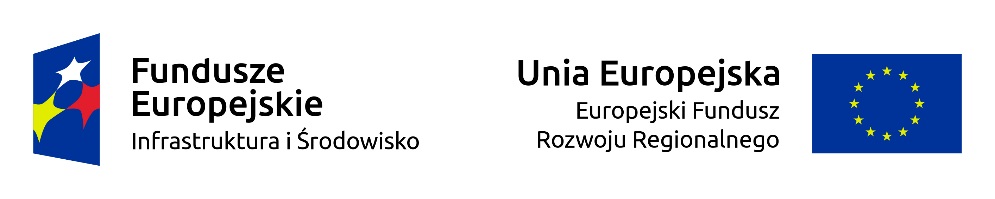 FORMULARZ NR 1		Nawiązując do zaproszenia do składania ofert na:Prowadzenie nadzoru autorskiego wielobranżowego nad realizacją robót budowlanych prowadzonych w ramach Dokumentacji Projektowej pn. „Rozbudowa drogi krajowej nr 11 w ramach zadania: Przebudowa ul. Krakusa i Wandy w Koszalinie z odcinkiem ul. Lechickiej między ul. Krakusa i Wandy a Obotrytów”JA/ MY NIŻEJ PODPISANY/ PODPISANI…………………………………………………………………………………………………działając w imieniu i na rzecz………………………………………………………………………………………………(nazwa (firma) dokładny adres Wykonawcy/Wykonawców) (w przypadku składania oferty przez podmioty występujące wspólnie podać nazwy(firmy) i dokładne adresy wszystkich wspólników spółki cywilnej lub członków konsorcjum)SKŁADAM/ SKLADAMY OFERTĘ na wykonanie przedmiotu zamówienia w zakresie określonym w Instrukcji dla Wykonawców.OŚWIADCZAM/ OŚWIADCZAMY, że zapoznaliśmy się z Instrukcją dla Wykonawców i uznajemy się za związanych określonymi w niej postanowieniami i zasadami postępowania.OFERUJĘ/ OFERUJEMY wykonanie całości przedmiotu zamówienia za cenę brutto:................PLN (słownie brutto:................) łącznie z podatkiem od towarów i usług VAT, w tym wartość ceny netto ………………….PLN, wartość podatku VAT (23%) …………..PLN.OŚWIADCZAM/ OŚWIADCZAMY , że do pełnienia funkcji projektanta branży drogowej wskazuję: ………………………………………………………………………..                            (imię i nazwisko projektanta branży drogowej)OŚWIADCZAM/ OŚWIADCZAMY, że Projektant branży drogowej posiada n/w doświadczenie (na podstawie kryterium „Doświadczenie projektanta branży drogowej”).Należy wykazać doświadczenie osoby (wskazanej w Formularzu nr 3) skierowanej do pełnienia nadzoru autorskiego w branży drogowej:ZOBOWIĄZUJĘ/ ZOBOWIĄZUJEMY SIĘ do wykonania całości przedmiotu zamówienia w terminie do 31.12.2017 r.AKCEPTUJĘ/ AKCEPTUJEMY warunki płatności określone przez Zamawiającego 
we wzorze umowy.OŚWIADCZAM/ OŚWIADCZAMY, że zapoznaliśmy się z postanowieniami umowy, określonymi w Instrukcji dla Wykonawców i zobowiązujemy się, w przypadku wyboru naszej oferty, do zawarcia umowy zgodnej z niniejszą ofertą, na warunkach określonych 
we wzorze umowy, w miejscu i terminie wyznaczonym przez Zamawiającego.WSZELKĄ KORESPONDENCJĘ w sprawie niniejszego postępowania należy kierować na adres: ...............................................................................................................................Tel/ Faks ………………………………….E-mail………………………………………................................................ dnia ............................................................................(podpis Wykonawcy)  Pieczęć WykonawcyOFERTAZarząd Dróg i Transportu
w Koszalinieul. Połczyńska 24
75-815 KoszalinLp.Nazwa zadaniaNazwa i adresodbiorcy usługRodzaj usługProjektant opracował dokumentację składającą się z projektu budowlanego i wykonawczego dla budowy lub przebudowy drogi klasy min. Z o długości 1 km lub pełnił nadzór autorski nad projektami polegającymi na budowie lub przebudowie drogi klasy min. Z o długości 1 km.Każde wymienione zadanie musi spełniać powyższe warunki. Zadania nie łączą się.Pełniona funkcjaCzas realizacjiod (dzień/m-c/rok)do (dzień/m-c/rok)1.2.3.4.5.6.1………………………………………………………………………………………………Tytuł projektu budowlanego i wykonawczego:…………………………………………………Rodzaj robót (budowa/przebudowa drogi):……………………………………………….. Klasa drogi:………………………………….Długość:…………….………………………lubNazwa zadania nad którymi sprawowany był nadzór autorski:…………………………………………………Rodzaj robót (budowa/przebudowa):…………………………………………………Klasa drogi:………………………………….Długość:…………….…………………………………………od …………..(dzień/m-c/rok)do……………(dzień/m-c/rok)2………………………………………………………………………………………………………………3………………………………………………………………………………………………………………